Уважаемые родители!Предлагаю изготовить  и поиграть с детьми в игру«Найди свой домик»Цель игры: формировать осмысленное восприятие формы геометрических фигур, формировать представление об основных цветах и о геометрических фигурах, развивать мыслительные операции, внимание, мелкую моторику рук.Оборудование: разноцветные домики, геометрические фигурыПравила игры: взрослый  раскладывает перед детьми разноцветные домики и геометрические фигуры. Задача детей - разложить по домикам те геометрические фигуры, которые изображены Всем советую Как вариант, можно сделать больше домиков с большим разнообразием размеров и цветов.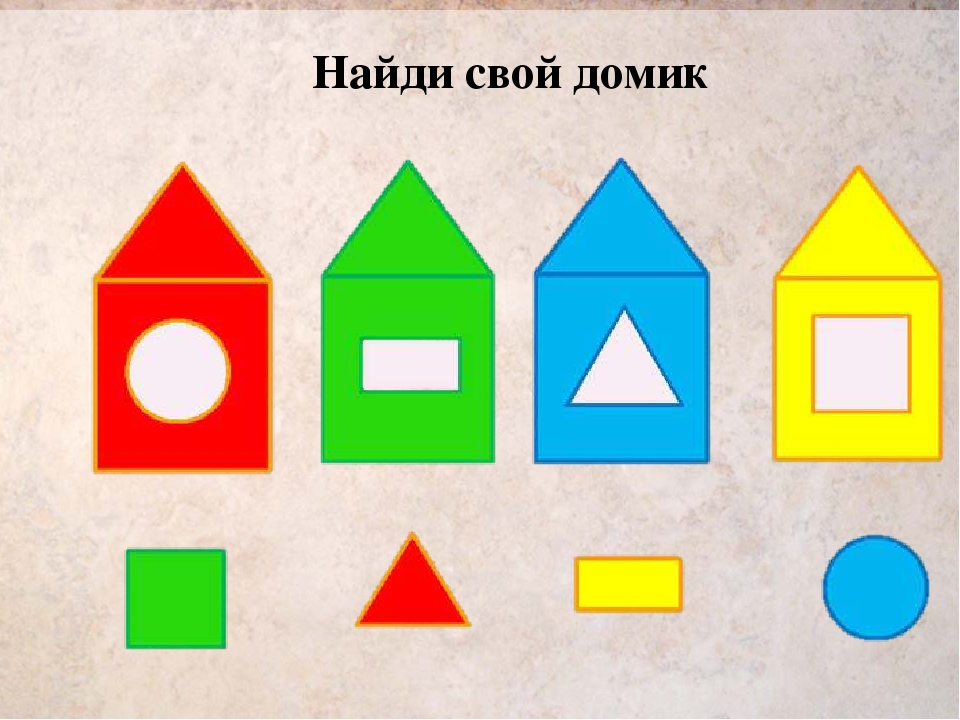 Воспитатель : Яковлева Ольга Николаевна	